       Памятка для родителей                                                                       «вакцинация против пневмококковой инфекции»ПНЕВМОКОККОВАЯ ИНФЕКЦИЯ – это причина большой группы заболеваний, которые проявляются различными гнойно-воспалительными процессами в организме.Самое частое проявление пневмококковой инфекции – это пневмонии (воспаление легких), 7 из 10  пневмоний вызывает пневмококк. Вакцинация против пневмококковой инфекции приводит к значительному снижению заболеваемости не только среди иммунизированных детей, но и среди неимуннизированного населения, благодаря сокращению передачи инфекции. Пневмококковая инфекция способна поражать любые возрастные группы. Чаще всего пневмококковая инфекция встречается у малышей до двух лет и у пожилых людей. Поэтому вакцинация против пневмококковой инфекции рекомендуется не только детям, но и людям с хроническими заболеваниями, с нарушением иммунной системы, проживающим в неблагоприятных социально-бытовых условиях.Инфекцию этой группы «подцепить» можно где угодно. Распространение микробов от человека к человеку происходит преимущественно воздушно-капельным путем при кашле или чихании, а также при контакте с предметами (контактный путь), которые соприкасались со слюной (ложки, чашки, игрушки и т.д.).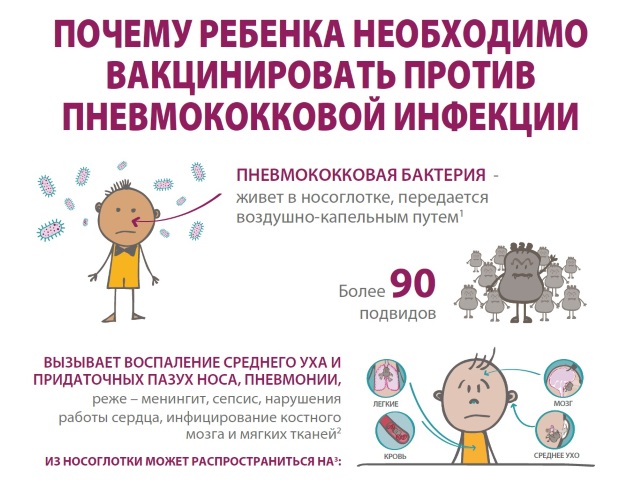 Пневмококк заселяет дыхательные пути и может вызвать следующие заболевания:Инфекция верхних отделов органов дыхания (риниты, фарингиты, трахеиты);Пневмонию и бронхиты;Средний отит и синуситы;Распространение инфекции, включая сепсис и менингит;Поражение других органов (эндокардит, артрит, флегмоны);Пневмококк является возбудителем:
29 % случаев гнойных отитов60 % случаев синуситов79 % случаев бактериальных пневмоний (у детей 0-4лет)46 % пневмоний (у детей 5-8 лет)80 % случаев скрытой бактериемии у детей 0-5 лет Кто имеет высокий риск заражения пневмококковой инфекцией?Повышенный риск развития пневмококковой инфекции имеют:Часто и длительно болеющие дети в возрасте до 5 лет;Дети с хроническими воспалительными заболеваниями дыхательных путей, сердечно-сосудистой и выделительной систем;Недоношенные, маловесные дети;ВИЧ- инфицированные дети;Дети, страдающие сахарным диабетов, иммунодефицитами;Дети, посещающие или готовящиеся посещать детские дошкольные учреждения;Ослабленные или часто госпитализируемые больные диабетом, хроническими бронхитами, дыхательной и сердечной недостаточностью;Больные с ослабленной иммунной системой.Как и когда наиболее эффективно защитится от пневмококковой инфекции?Оградить ребенка от встречи с пневмококком практически невозможно. Но можно его «подготовить» к этой встрече. В соответствии с рекомендациями ВОЗ и Российского респираторного общества самым эффективным методом предупреждения пневмококковых инфекций является вакцинация. Вакцинация от пневмококковой инфекции входит в обязательный календарь и начинается в возрасте 2- месяцев. Поэтому если вы ведете активный образ жизни, если вы берете ребенка с собой в магазин, в отпуск, водите на детские праздники или в семье есть более старшие дети, посещающие детские коллективы, вакцинировать ребенка нужно обязательно и как можно раньше.  Вакцинация Превенаром показана всем детям до 5 лет, независимо от того, как часто они болеют.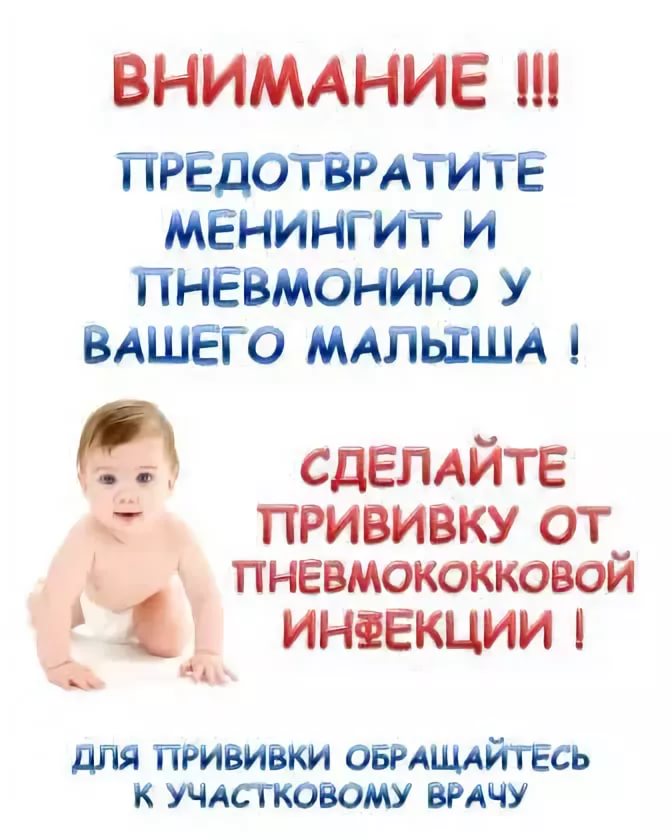 Входит ли вакцинация от пневмококковой инфекции в Национальный календарь профилактических прививок?С января 2014 года вакцинация входит пневмококковой инфекции включена в Национальный календарь профилактических прививок Российской Федерации (Федеральный закон от 21.12.2013г. №368-ФЗ «О внесении изменения в статью 9 Федерального закона «Об иммунопрофилактике инфекционных болезней»Приказ Минздрава России № 125н от 21.03.2014г. «Национальный календарь профилактических прививок РФ»).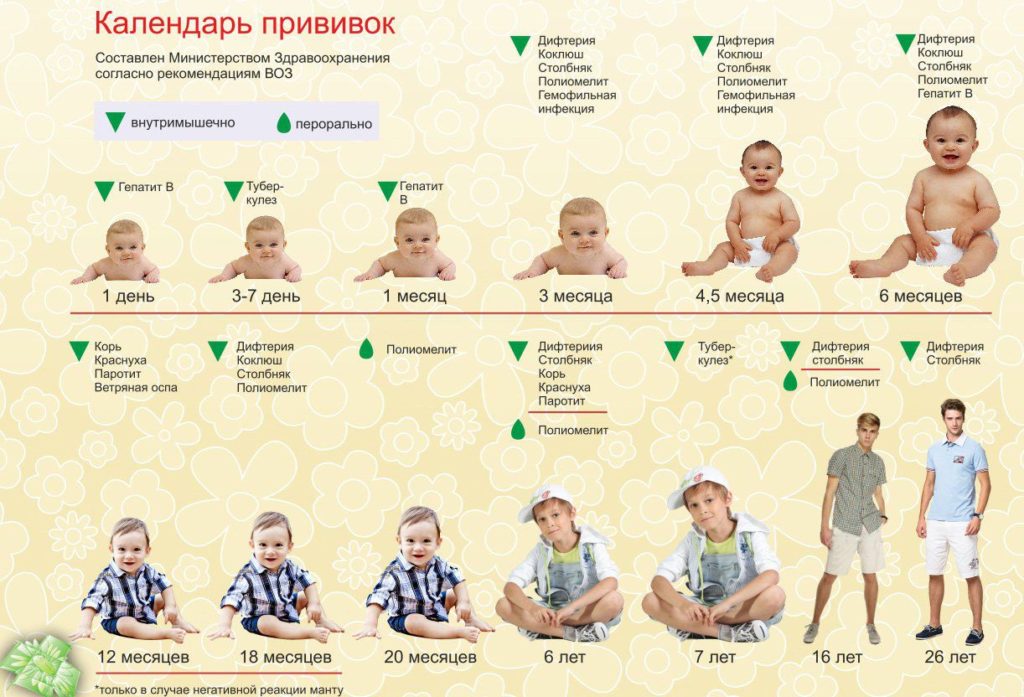 Какие вакцины используются для профилактики пневмококковой инфекции?Сейчас в России зарегистрированы три вакцины от пневмококка – Превенар, Синфлорикс и Пневмо 23. Схема вакцинации:Возраст от 2 до 6 мес.Серия трехкратной первичной вакцинации: вводят 3 дозы Превенар 13 с интервалами между введениями не менее 1 мес. Первую дозу можно вводить детям с возраста 2 месяцев. Ревакцинацию проводят однократно в 11-15 мес. схема используется при осуществлении индивидуальной иммунизации детей против пневмококковой инфекции. Серия двукратной первичной вакцинации: вводят 2 дозы Превенар 13 с интервалом между введениями не менее 2 мес. первую дозу можно вводить детям с возраста 2 месяцев. Ревакцинацию проводят однократно в 11-15 мес. Схема используется при осуществлении массовой иммунизации детей против пневмококковой инфекции. Возраст от 7 до 11 мес. : две дозы с интервалом между введениями не менее 1 мес. ревакцинацию проводят однократно на втором году жизни. Возраст от 12 - 23 мес.:  две дозы с интервалом между введениями не менее 2 мес.Возраст от 2 до 5 лет (включительно): однократно. Вакцинация против пневмококковой инфекции, начатая 7 – валентной вакциной Превенар, может быть продолжена Превенар 13 на любом этапе схемы иммунизации. Чем отличается вакцина Превенар от Пневмо 23?Основные отличия: Возрастные ограничения: «Превенаром» можно вакцинировать с 8 недель жизни и до 5 лет. «Пневмо 23» с 2-х лет и старше, в том числе она может применятся пожилых;Характер антигена (основная составляющая вакцина, часть бактерии): «Превенар» содержит конъюгированные (соединенные) с белком – носителем полисахаридные участки оболочки пневмококка, что делает возможным создать высокий уровень защиты у детей раннего возраста (группа максимального риска развития тяжёлой пневмококковой инфекции); «Пневмо 23» содержит просто участки полисахаридной оболочки, которые не распознаются иммунной системой ребенка до 2-х лет, поэтому она используются у детей старше 2-х лет и у взрослых;Формирование иммунологической памяти после прививки: «Превенар» формирует иммунологическую память, соответственно создается длительная защита.  Вакцина «Пневмо 23» эффективна в течении 3-5 лет;Формирование местного иммунитета на слизистых верхних дыхательных путей: «Превенар» создает местный иммунитет.Количество серотипов (разновидностей) пневмококков входящих в состав вакцины: превенар 7-7 «педиатрических» серотипов пневмококка Превенар 13 – 13 серотипов пневмококка «Пневмо 23» - 13 «педиатрических» + 10 серотипов, которых чаще встречаются у взрослых и пожилых детей.Пять плюсов вакцинации от пневмококка?Вакцинация защищает самую уязвимую возрастную категорию  - детей первого года жизни;Вакцинация защищает от таких  серьезных инфекций как пневмококковый менингит, сепсис, тяжелая пневмония;Вакцинация проводится круглогодично, не имеет сезонности;Конъюгированную вакцину можно вводить одновременно (в один день) с другими вакцинами включенными в Национальный календарь вакцинации (за исключением БЦЖ);Эта прививка учувствует в формировании общего иммунитета.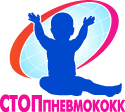 